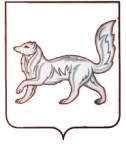 РОССИЙСКАЯ ФЕДЕРАЦИЯТУРУХАНСКИЙ РАЙОННЫЙ СОВЕТ ДЕПУТАТОВКРАСНОЯРСКОГО КРАЯРЕШЕНИЕ 08.06.2016                                      с. Туруханск                                            № 5 - 92Об отзыве проекта закона края «О гарантиях по оплате проезда к месту лечения и обратно гражданам, проживающим на территории Туруханского района Красноярского края»Руководствуясь статьей 139 Устава Красноярского края, статьями 32, 41 Устава муниципального образования Туруханский район, Туруханский районный Совет депутатов РЕШИЛ:1. Отозвать из Законодательного Собрания Красноярского края проект закона края «О гарантиях по оплате проезда к месту лечения и обратно гражданам, проживающим на территории Туруханского района Красноярского края», внесенный на основании решения Туруханского районного Совета депутатов от 16.03.2016 № 4-52 «О законодательной инициативе по внесению в Законодательное Собрание Красноярского края проекта закона Красноярского края «О гарантиях по оплате проезда к месту лечения и обратно гражданам, проживающим на территории Туруханского района Красноярского края».  2. Решение вступает в силу со дня принятия и подлежит опубликованию в общественно-политической газете Туруханского района «Маяк Севера».                                Ю.М.Тагиров
ПредседательТуруханского районногоСовета депутатов